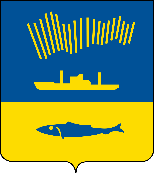 АДМИНИСТРАЦИЯ ГОРОДА МУРМАНСКАП О С Т А Н О В Л Е НИ Еот 30.07.2015                                                                                              № 2049«Об утверждении административного регламента предоставления муниципальной услуги «Выдача разрешения на использование земель или земельных участков, находящихся в собственности муниципального образования город Мурманск, а также земельных участков, государственная собственность на которые не разграничена, расположенных на территории муниципального образования город Мурманск, без предоставления земельных участков и установления сервитута, публичного сервитута» (в ред. постановлений от 24.02.2016 № 439, от 04.10.2016 № 2974, от 27.06.2017 № 2062, от 19.12.2017 № 4019, от 23.07.2018 № 2255, от 05.12.2018 № 4183, от 16.04.2019 № 1387, от 13.01.2020 № 32)В соответствии с Федеральными законами от 25.10.2001 № 136-ФЗ «Земельный кодекс Российской Федерации», от 06.10.2003 № 131-ФЗ «Об общих принципах организации местного самоуправления в Российской Федерации», от 27.07.2010 № 210-ФЗ «Об организации предоставления государственных и муниципальных услуг», Уставом муниципального образования город Мурманск, решением Совета депутатов города Мурманска от 27.03.2015 № 10-130 «Об утверждении Порядка управления, распоряжения и использования земельных участков, находящихся в собственности муниципального образования город Мурманск, а также земель и земельных участков, государственная собственность на которые не разграничена, расположенных на территории муниципального образования город Мурманск, и о признании утратившими силу отдельных решений Совета депутатов города Мурманска», постановлениями администрации города Мурманска от 26.02.2009 № 321 «О порядке разработки и утверждения административных регламентов предоставления муниципальных услуг в муниципальном образовании город Мурманск», от 30.05.2012 № 1159 «Об утверждении реестра услуг, предоставляемых по обращениям заявителей в муниципальном образовании город Мурманск», п о с т а н о в л я ю:1. Утвердить административный регламент предоставления муниципальной услуги «Выдача разрешения на использование земель или земельных участков, находящихся в собственности муниципального образования город Мурманск, а также земельных участков, государственная собственность на которые не разграничена, расположенных на территории муниципального образования город Мурманск, без предоставления земельных участков и установления сервитута, публичного сервитута» согласно приложению.2. Отделу информационно-технического обеспечения и защиты информации администрации города Мурманска (Кузьмин А.Н.) разместить настоящее постановление с приложением на официальном сайте администрации города Мурманска в сети Интернет.3. Редакции газеты «Вечерний Мурманск» (Штейн Н.Г.) опубликовать настоящее постановление с приложением.4. Настоящее постановление вступает в силу со дня официального опубликования.5. Контроль за выполнением настоящего постановления возложить на заместителя главы администрации города Мурманска Изотова А.В.Глава администрации города Мурманска                                                                                    А.И. Сысоев                                                                            Приложение                                                                            к постановлению администрации                                                                              города Мурманска                                                                                 от 30.07.2015 № 2049Административный регламентпредоставления муниципальной услуги «Выдача разрешения на использование земель или земельных участков, находящихся в собственности муниципального образования город Мурманск, а также земельных участков, государственная собственность на которые не разграничена, расположенных на территории муниципального образования город Мурманск, без предоставления земельных участков и установления сервитута, публичного сервитута» (в ред. постановления от 13.01.2020 № 32)1. Общие положения1.1. Предмет регулирования административного регламента1.1.1. Настоящий административный регламент предоставления муниципальной услуги «Выдача разрешения на использование земель или земельных участков, находящихся в собственности муниципального образования город Мурманск, а также земельных участков, государственная собственность на которые не разграничена, расположенных на территории муниципального образования город Мурманск, без предоставления земельных участков и установления сервитута, публичного сервитута» (далее - Регламент и муниципальная услуга соответственно) разработан в целях повышения качества предоставления муниципальной услуги и установления сроков и последовательности действий (административных процедур) при предоставлении муниципальной услуги.1.1.2. Разрешения на использование земель или земельных участков, находящихся в собственности муниципального образования город Мурманск, а также земельных участков, государственная собственность на которые не разграничена, расположенных на территории муниципального образования город Мурманск без предоставления земельных участков и установления сервитута, публичного сервитута (далее - Разрешение) выдаются в следующих случаях:1) проведение инженерных изысканий;2) капитальный или текущий ремонт линейного объекта;3) строительство временных или вспомогательных сооружений (включая ограждения, бытовки, навесы), складирование строительных и иных материалов, техники для обеспечения строительства, реконструкции линейных объектов федерального, регионального или местного значения.1.1.3. Разрешения выдаются в порядке, установленном постановлением Правительства Российской Федерации от 27.11.2014 № 1244 «Об утверждении Правил выдачи разрешения на использование земель или земельного участка, находящихся в государственной или муниципальной собственности»:1) в целях проведения инженерных изысканий либо капитального или текущего ремонта линейного объекта на срок не более одного года;2) в целях строительства временных или вспомогательных сооружений (включая ограждения, бытовки, навесы), складирования строительных и иных материалов, техники для обеспечения строительства, реконструкции линейных объектов федерального, регионального или местного значения на срок их строительства, реконструкции.1.1.4. Разрешение не дает лицу, в отношении которого оно принято, право на строительство или реконструкцию объектов капитального строительства.1.2. Описание заявителей1.2.1. Получателями муниципальной услуги являются физические, юридические лица (далее – заявитель).1.2.2. От имени заявителей за предоставлением муниципальной услуги вправе обратиться представители, имеющие право в соответствии с законодательством Российской Федерации либо в силу наделения их заявителями в порядке, установленном законодательством Российской Федерации, полномочиями выступать от их имени при взаимодействии с органом, предоставляющим муниципальную услугу. 1.3. Требования к порядку информирования о порядке предоставлениямуниципальной услуги1.3.1. Информация, предоставляемая заинтересованным лицам о муниципальной услуге, является открытой и общедоступной.Основными требованиями к информированию заинтересованных лиц являются:- достоверность и полнота информирования;- четкость в изложении информации; - удобство и доступность получения информации; - оперативность предоставления информации.1.3.2. Информирование о порядке и ходе предоставления муниципальной услуги осуществляют специалисты отдела земельных отношений (далее – Отдел) комитета градостроительства и территориального развития администрации города Мурманска (далее – муниципальные служащие Комитета, ответственные за предоставление муниципальной услуги, и Комитет соответственно).1.3.3. Сведения о месте нахождения, графике работы, справочных телефонах и адресах официальных сайтов, а также электронной почты Комитета размещаются:-	на официальном сайте администрации города Мурманска: www.citymurmansk.ru;-	в федеральной государственной информационной системе «Федеральный реестр государственных и муниципальных услуг (функций)» (далее – федеральный реестр);- на Едином портале государственных и муниципальных услуг (функций): www.gosuslugi.ru (далее - Единый портал);- на информационных стендах, расположенных в помещениях Комитета.1.3.4. На Едином портале размещается следующая информация:1) способы предоставления муниципальной услуги;2)	перечень нормативных правовых актов, непосредственно регулирующих предоставление муниципальной услуги;3)	исчерпывающий перечень документов, необходимых для предоставления муниципальной услуги, требования к оформлению указанных документов, а также перечень документов, которые заявитель вправе представить по собственной инициативе;4)	категория заявителей, которым предоставляется муниципальная услуга;5) срок предоставления муниципальной услуги;6) описание результата предоставления муниципальной услуги;7)	сведения о возмездности (безвозмездности) предоставления муниципальной услуги;8) исчерпывающий перечень оснований для отказа в приеме заявления и документов, для приостановления или отказа в предоставлении муниципальной услуги;9) о праве заявителя на досудебное (внесудебное) обжалование действий (бездействия) и решений, принятых (осуществляемых) в ходе предоставления муниципальной услуги;10) формы заявлений (уведомлений, сообщений), используемые при предоставлении муниципальной услуги.1.3.5. Информация, указанная в настоящем пункте Регламента, в том числе размещаемая в сети Интернет, на Едином портале, предоставляется заявителю (представителю заявителя) бесплатно.1.3.6. Доступ к информации о сроках и порядке предоставления муниципальной услуги осуществляется без выполнения заявителем (представителем заявителя) каких-либо требований, в том числе без использования программного обеспечения, установка которого на технические средства заявителя (представителя заявителя) требует заключения лицензионного или иного соглашения с правообладателем программного обеспечения, предусматривающего взимание платы, регистрацию или авторизацию заявителя или предоставление им персональных данных.1.3.7. Индивидуальное информирование заявителей о муниципальной услуге осуществляется:- в устной форме лично или по телефону;- в письменной форме – по письменным обращениям, поступившим в адрес Комитета посредством почтовых отправлений или электронных средств коммуникации.1.3.8. При консультировании о порядке предоставления муниципальной услуги муниципальный служащий Комитета, ответственный за предоставление муниципальной услуги, обязан проинформировать заявителя:-	о перечне документов, необходимых для предоставления муниципальной услуги, в том числе о документах, которые он должен представить самостоятельно, и документах, которые Комитет должен получить в рамках межведомственного информационного взаимодействия, если заявитель не представит их по собственной инициативе;- о сроках принятия решения о предоставлении муниципальной услуги;- об основаниях и условиях предоставления муниципальной услуги;- об основаниях для отказа в приеме документов, необходимых для предоставления муниципальной услуги;- об основаниях для отказа в предоставлении муниципальной услуги;- о порядке получения консультаций по вопросам предоставления муниципальной услуги;- о порядке обжалования решений, действий или бездействия Комитета, а также должностных лиц и муниципальных служащих Комитета.1.3.9. При ответе на телефонные звонки и при устном обращении граждан муниципальный служащий Комитета, ответственный за предоставление муниципальной услуги, в пределах своей компетенции дает ответ самостоятельно.В случае, если для подготовки ответа требуется продолжительное время либо муниципальный служащий Комитета, ответственный за предоставление муниципальной услуги, не может в данный момент ответить на вопрос самостоятельно, он обязан выбрать один из вариантов дальнейших действий:а) предложить заявителю обратиться за необходимой информацией в письменном виде;б) согласовать с заявителем другое время для проведения устного информирования.1.3.10. Индивидуальное устное информирование осуществляется не более 10 минут. Время ожидания заявителей при индивидуальном устном информировании (при обращении заинтересованных лиц за информацией лично) не может превышать 15 минут. 1.3.11. Информирование осуществляется также путем публикации информационных материалов в средствах массовой информации.1.3.12. На информационных стендах размещается следующая информация:- полное наименование Комитета, его структурного подразделения, предоставляющего муниципальную услугу;- адрес, контактные телефоны, график работы, фамилии, имена, отчества и должности муниципальных служащих, осуществляющих прием и консультирование заявителей;- образцы оформления заявлений;- перечень документов, необходимых для предоставления муниципальной услуги;- перечень оснований для отказа в приеме документов, необходимых для предоставления муниципальной услуги;- перечень оснований для отказа в предоставлении муниципальной услуги;- порядок обжалования решений и действий (бездействия) Комитета, его должностного лица либо муниципального служащего, предоставляющего муниципальную услугу.2. Стандарт предоставления муниципальной услуги2.1. Наименование муниципальной услугиМуниципальная услуга – «Выдача разрешения на использование земель или земельных участков, находящихся в собственности муниципального образования город Мурманск, а также земельных участков, государственная собственность на которые не разграничена, расположенных на территории муниципального образования город Мурманск, без предоставления земельных участков и установления сервитута, публичного сервитута».2.2. Наименование структурного подразделения администрации города Мурманска, предоставляющего муниципальную услугу2.2.1. Предоставление муниципальной услуги осуществляет Комитет.2.2.2. При предоставлении муниципальной услуги Комитет осуществляет взаимодействие с:- Управлением Федеральной службы государственной регистрации, кадастра и картографии по Мурманской области (далее - Управление Росреестра по Мурманской области) в части получения выписки из Единого государственного реестра недвижимости (далее - ЕГРН) об объекте недвижимости (об испрашиваемом земельном участке) или уведомления об отсутствии в ЕГРН запрашиваемых сведений;- Инспекцией Федеральной налоговой службы по городу Мурманску (далее - ИФНС России по г. Мурманску) в части получения выписки из Единого государственного реестра юридических лиц и Единого государственного реестра индивидуальных предпринимателей.2.3. Результат предоставления муниципальной услугиРезультатом предоставления муниципальной услуги является:- выдача Разрешения согласно приложению № 3 к настоящему Регламенту;- уведомление об отказе в выдаче Разрешения согласно приложению                        № 4 к настоящему Регламенту.2.4. Сроки предоставления муниципальной услуги2.4.1. Срок принятия решения о выдаче Разрешения либо об отказе в выдаче Разрешения составляет 25 дней со дня поступления заявления о предоставлении муниципальной услуги в Комитет. Решение в течение трех рабочих дней со дня его принятия направляется заявителю по почте заказным письмом с приложением представленных им документов на почтовый адрес, указанный в заявлении о предоставлении муниципальной услуги.2.4.2. Максимальный срок ожидания заявителей в очереди при подаче заявления о предоставлении муниципальной услуги непосредственно в Комитет, при получении результата предоставления муниципальной услуги не превышает 15 минут.2.4.3. Регистрация заявления о предоставлении муниципальной услуги осуществляется муниципальным служащим Комитета, ответственным за прием и регистрацию документов, в течение одного рабочего дня со дня поступления заявления в Комитет.2.4.4. Приостановление предоставления муниципальной услуги не предусмотрено.2.5. Нормативные правовые акты, регулирующие предоставлениемуниципальной услуги2.5.1. Предоставление муниципальной услуги осуществляется в соответствии с:- Федеральным законом Российской Федерации от 25.10.2001                             № 137-ФЗ «О введении в действие Земельного кодекса Российской Федерации»;- Земельным кодексом Российской Федерации;- Федеральным законом Российской Федерации от 06.10.2003 № 131-ФЗ «Об общих принципах организации местного самоуправления в Российской Федерации»;- Федеральным законом Российской Федерации от 13.07.2015                         № 218-ФЗ «О государственной регистрации недвижимости»;- Федеральным законом Российской Федерации от 27.07.2010                         № 210-ФЗ «Об организации предоставления государственных и муниципальных услуг»;- постановлением Правительства Российской Федерации от 27.11.2014                   № 1244 «Об утверждении Правил выдачи разрешения на использование земель или земельного участка, находящихся в государственной или муниципальной собственности»;- Законом Мурманской области от 31.12.2003 № 462-01-ЗМО «Об основах регулирования земельных отношений в Мурманской области»;- Уставом муниципального образования город Мурманск;- решением Совета депутатов города Мурманска от 01.11.2011                          № 41-547 «Об утверждении Правил землепользования и застройки муниципального образования город Мурманск»;- решением Совета депутатов города Мурманска от 27.03.2015 № 10-130 «Об утверждении Порядка управления, распоряжения и использования земельных участков, находящихся в собственности муниципального образования город Мурманск, а также земель и земельных участков, государственная собственность на которые не разграничена, расположенных на территории муниципального образования город Мурманск, и о признании утратившими силу отдельных решений Совета депутатов города Мурманска»;- постановлением администрации города Мурманска от 26.02.2009               № 321 «О порядке разработки и утверждения административных регламентов предоставления муниципальных услуг в муниципальном образовании город Мурманск»;- постановлением администрации города Мурманска от 30.05.2012                          № 1159 «Об утверждении реестра услуг, предоставляемых по обращениям заявителей в муниципальном образовании город Мурманск»;- настоящим Регламентом.2.5.2. Перечень нормативных правовых актов, регулирующих предоставление муниципальной услуги (с указанием их реквизитов и источников официального опубликования), указанных в пункте 2.5.1 настоящего Регламента, размещается на официальном сайте администрации города Мурманска в сети Интернет, в федеральном реестре и на Едином портале.2.6. Перечень документов, необходимых для предоставления муниципальной услуги2.6.1. Для получения муниципальной услуги заявитель предоставляет в Комитет заявление согласно приложению № 1 к настоящему Регламенту              (далее - заявление).Кроме того, для предоставления муниципальной услуги необходимы следующие документы:а) копия одного из документов, удостоверяющих личность заявителя, представителя заявителя (паспорт гражданина Российской Федерации, удостоверение личности военнослужащего, военный билет, временное удостоверение личности гражданина РФ по форме № 2-П), и документ, подтверждающий полномочия представителя заявителя в случае, если заявление подается представителем заявителя;б) схема границ предполагаемых к использованию земель или части земельного участка на кадастровом плане территории с указанием координат характерных точек границ территории - в случае если планируется использовать земли или часть земельного участка (с использованием системы координат, применяемой при ведении государственного кадастра недвижимости);в) выписка из ЕГРН об объекте недвижимости (об испрашиваемом земельном участке);г) выписка из Единого государственного реестра юридических лиц (для юридических лиц);д) выписка из Единого государственного реестра индивидуальных предпринимателей (для физических лиц, зарегистрированных в качестве индивидуальных предпринимателей).Копии документов заверяются подписью заявителя, за исключением документов, выданных нотариусом (копия должна быть заверена нотариально).2.6.2. Обязанность по предоставлению документов, указанных в подпунктах а), б) пункта 2.6.1 настоящего Регламента, возложена на заявителя.2.6.3. Документы (сведения, содержащиеся в них), указанные в подпунктах в), г), д) пункта 2.6.1 настоящего Регламента, Комитет запрашивает в рамках межведомственного информационного взаимодействия в Управлении Росреестра по Мурманской области, ИФНС России по г. Мурманску, в том числе, при наличии технической возможности, в электронной форме с использованием системы межведомственного электронного взаимодействия в случае, если заявитель не представил их самостоятельно.2.6.4. Непредставление заявителем документов, указанных в пункте 2.6.3 настоящего Регламента, не является основанием для отказа в предоставлении муниципальной услуги.2.6.5. Запрещено требовать от заявителя:- предоставления документов и информации или осуществления действий, предоставление или осуществление которых не предусмотрено нормативными правовыми актами, регулирующими отношения, возникающие в связи с предоставлением муниципальной услуги;- предоставления документов и информации, которые в соответствии с нормативными правовыми актами Российской Федерации, нормативными правовыми актами Мурманской области, муниципальными правовыми актами находятся в распоряжении структурного подразделения администрации, предоставляющего муниципальную услугу, государственных органов, иных органов местного самоуправления и (или) подведомственных государственным органам или органам местного самоуправления организаций, участвующих в предоставлении государственных и муниципальных услуг, за исключением документов, указанных в части 6 статьи 7 Федерального закона от 27.07.2010      № 210-ФЗ «Об организации предоставления государственных и муниципальных услуг» (далее - Федеральный закон);- осуществления действий, в том числе согласований, необходимых для получения муниципальной услуги и связанных с обращением в государственные органы, иные органы местного самоуправления, организации, за исключением получения услуг и получения документов и информации, предоставляемых в результате предоставления таких услуг, включенных в перечни, указанные в части 1 статьи 9 Федерального закона;- предоставления документов и информации, отсутствие и (или) недостоверность которых не указывались при первоначальном отказе в приеме документов, необходимых для предоставления муниципальной услуги, либо в предоставлении муниципальной услуги, за исключением случаев, предусмотренных пунктом 4 части 1 статьи 7 Федерального закона.2.6.6. Заявитель вправе отозвать заявление путем подачи заявления о прекращении предоставления услуги в произвольной форме в Комитет.2.7. Перечень оснований для отказа в приеме документов,для приостановления и (или) отказа в предоставлениимуниципальной услуги2.7.1. Основания для отказа в приеме документов отсутствуют. 2.7.2. Основания для приостановления предоставления муниципальной услуги отсутствуют.2.7.3. Основания для отказа в предоставлении муниципальной услуги:а) заявление подано с нарушением требований, установленных пунктом 2.6.1 настоящего Регламента;б) в заявлении указаны цели использования земель или земельного участка или объекты, предполагаемые к размещению, не предусмотренные пунктом 1.1.2 настоящего Регламента;в) земельный участок, на использование которого испрашивается Разрешение, предоставлен физическому или юридическому лицу.2.8. Размер платы, взимаемой с заявителя при предоставлении муниципальной услуги, и способы ее взиманияМуниципальная услуга предоставляется заявителю на бесплатной основе.2.9. Требования к местам предоставлениямуниципальной услуги2.9.1. Центральный вход в здание, в котором расположен Комитет, должен быть оборудован специальной информационной табличкой (вывеской), содержащей информацию о наименовании Комитета.2.9.2. Места для ожидания и заполнения заявлений должны быть оборудованы сидениями, столами, а также информационными стендами.2.9.3. На информационных стендах в помещениях, где предоставляется муниципальная услуга, размещается информация, указанная в пункте 1.3.12 настоящего Регламента.2.9.4. Помещения, в которых осуществляется предоставление муниципальной услуги, должны соответствовать санитарно-эпидемиологическим и санитарно-гигиеническим требованиям, должны быть оборудованы системой противопожарной сигнализации в соответствии с законодательством Российской Федерации.2.9.5. Рабочие места муниципальных служащих Комитета, ответственных за предоставление муниципальной услуги, оборудуются телефоном, компьютером, оргтехникой.2.9.6. Доступность помещений, в которых предоставляется муниципальная услуга, включающих места для ожидания, для заполнения запросов о предоставлении муниципальной услуги, информирования и приема получателей муниципальной услуги, обеспечивается в соответствии с законодательством Российской Федерации о социальной защите инвалидов.2.10. Показатели доступности и качествапредоставления муниципальной услугиПоказатели доступности и качества предоставления муниципальной услуги, а также их значения приведены в приложении № 2 к настоящему Регламенту.2.11. Прочие требования к предоставлению муниципальной услуги2.11.1. Бланк заявления о предоставлении муниципальной услуги и перечень документов, необходимых для принятия решения о предоставлении муниципальной услуги, указанные в пункте 2.6.1 настоящего Регламента, заявитель может получить в электронном виде на официальном сайте администрации города Мурманска в сети Интернет, Едином портале. 2.11.2. Состав действий, которые заявитель вправе совершить в электронной форме при получении муниципальной услуги с использованием Единого портала:- получение информации о порядке и сроках предоставления муниципальной услуги;- досудебное (внесудебное) обжалование решений и действий (бездействия) Комитета, его должностных лиц, муниципальных служащих при предоставлении муниципальной услуги.3. Состав, последовательность и сроки выполнения административных процедур, требования к порядку их выполнения3.1. Общие положения3.1.1. Предоставление муниципальной услуги включает в себя следующие административные процедуры:1) прием и регистрация заявления и документов;2) рассмотрение заявления с прилагаемыми документами;3) формирование и направление межведомственных запросов;4) принятие решения по заявлению;5) выдача заявителю Разрешения или уведомления об отказе в выдаче Разрешения.3.1.2. Порядок исправления допущенных опечаток и ошибок в выданных в результате предоставления муниципальной услуги документах приведен в подразделе 3.7 настоящего Регламента.3.2. Прием и регистрация заявления и документов3.2.1. Основанием для начала административного действия в рамках предоставления муниципальной услуги является поступление заявления и приложенных к нему документов в Комитет.3.2.2. Прием и регистрация заявления в Комитете осуществляется муниципальным служащим Комитета, ответственным за прием и регистрацию документов, в течение одного рабочего дня со дня поступления такого заявления в Комитет.3.2.3. Муниципальный служащий Комитета, ответственный за прием и регистрацию документов, ставит на заявлении отметку с указанием номера входящего документа и передает председателю Комитета (лицу, исполняющему его обязанности) для резолюции.3.3. Рассмотрение заявления с прилагаемыми документами3.3.1. Основанием для начала административной процедуры является получение зарегистрированного заявления и приложенных к нему документов председателем Комитета (лицом, исполняющим его обязанности). 3.3.2. Председатель Комитета (лицо, исполняющее его обязанности) в течение одного рабочего дня со дня регистрации заявления рассматривает его и приложенные к нему документы и выносит резолюцию, адресованную начальнику Отдела (лицу, исполняющему его обязанности). 3.3.3. Начальник Отдела (лицо, исполняющее его обязанности) в течение одного рабочего дня со дня получения заявления рассматривает его и приложенные к нему документы и выносит резолюцию с указанием фамилии муниципального служащего Комитета, ответственного за предоставление муниципальной услуги по данному заявлению.3.3.4. Муниципальный служащий Комитета, ответственный за предоставление муниципальной услуги, получив заявление с прилагаемыми документами от начальника Отдела (лица, исполняющего его обязанности):- проводит проверку правильности оформления заявления и наличия прилагаемых к заявлению документов, предоставленных заявителем;- устанавливает необходимость получения документов, указанных в подпунктах в), г), д) пункта 2.6.1 настоящего Регламента, в органах, с которыми Комитет взаимодействует при предоставлении муниципальной услуги (пункт 2.2.2 настоящего Регламента);- заносит координаты характерных точек границ территории в информационную систему обеспечения градостроительной деятельности (в случае, если планируется использовать земли или часть земельного участка).3.3.5. Срок выполнения административной процедуры составляет не более 10 дней.3.4. Формирование и направление межведомственных запросов3.4.1. Основанием для начала административной процедуры является необходимость получения документов, указанных в подпунктах в), г), д) пункта 2.6.1 настоящего Регламента.3.4.2. Муниципальный служащий Комитета, ответственный за предоставление муниципальной услуги, в течение одного рабочего дня формирует межведомственный запрос в электронном виде, подписывает электронной подписью и направляет его через систему межведомственного электронного взаимодействия:- в Управление Росреестра по Мурманской области (в случае, если планируется использовать земельный участок, часть земельного участка);- в ИФНС России по городу Мурманску (в случае, если заявителем является юридическое лицо или индивидуальный предприниматель).3.4.3. Муниципальный служащий Комитета, ответственный за предоставление муниципальной услуги, при поступлении ответов на межведомственные запросы через систему межведомственного электронного взаимодействия в течение одного рабочего дня открывает электронный документ, распечатывает и приобщает к документам, предоставленным заявителем. 3.4.4. Межведомственное информационное взаимодействие осуществляется в соответствии с требованиями и в сроки, установленные статьями 7.1, 7.2 Федерального закона.3.5. Принятие решения по заявлению3.5.1. Основанием для начала административной процедуры является окончание рассмотрения заявления и прилагаемых документов, а также документов, поступивших в рамках межведомственного информационного взаимодействия.3.5.2. Муниципальный служащий Комитета, ответственный за предоставление муниципальной услуги, по результатам рассмотрения заявления и прилагаемых документов, а также документов, поступивших в рамках межведомственного информационного взаимодействия:- в случае наличия оснований для отказа в предоставлении муниципальной услуги, указанных в пункте 2.7.3 настоящего Регламента, готовит проект уведомления об отказе в выдаче Разрешения согласно приложению № 4 к настоящему Регламенту и передает на подпись председателю Комитета (лицу, исполняющему его обязанности);- в случае отсутствия оснований для отказа в предоставлении муниципальной услуги, указанных в пункте 2.7.3 настоящего Регламента, готовит проект Разрешения согласно приложению № 3 к настоящему Регламенту, сопроводительное письмо и передает на подпись председателю Комитета (лицу, исполняющему его обязанности).3.5.3. Председатель Комитета (лицо, исполняющее его обязанности) в день получения проекта уведомления об отказе в выдаче Разрешения, проекта Разрешения, сопроводительного письма подписывает их и передает муниципальному служащему, ответственному за делопроизводство, для регистрации в системе автоматизации делопроизводства и электронного документооборота.3.5.4. Муниципальный служащий Комитета, ответственный за делопроизводство, в день поступления подписанного председателем Комитета (лицом, исполняющим его обязанности) уведомления об отказе в выдаче Разрешения, сопроводительного письма к Разрешению регистрирует уведомление об отказе в выдаче Разрешения, сопроводительное письмо в системе автоматизации делопроизводства и электронного документооборота.3.5.5. Срок выполнения административной процедуры составляет не более семи дней.3.6. Выдача заявителю Разрешения или уведомленияоб отказе в выдаче Разрешения3.6.1. Основанием для начала выполнения административной процедуры является передача муниципальным служащим Комитета, ответственным за делопроизводство, муниципальному служащему Комитета, ответственному за предоставление муниципальной услуги, Разрешения и зарегистрированного сопроводительного письма или зарегистрированного уведомления об отказе в выдаче Разрешения.3.6.2. Муниципальный служащий Комитета, ответственный за предоставление муниципальной услуги, информирует заявителя о результатах рассмотрения заявления по телефону, указанному в заявлении, согласовывает с заявителем дату выдачи результата предоставления муниципальной услуги, указанного в подразделе 2.3 настоящего Регламента.3.6.3. Муниципальный служащий Комитета, ответственный за предоставление муниципальной услуги, выдает заявителю результат предоставления муниципальной услуги, указанный в подразделе 2.3 настоящего Регламента, с приложением представленных им документов лично под подпись либо передает результат предоставления муниципальной услуги, указанный в подразделе 2.3 настоящего Регламента, с приложением представленных им документов муниципальному служащему Комитета, ответственному за делопроизводство, для направления по почте заказным письмом на почтовый адрес, указанный в заявлении. 3.6.4. Срок выполнения административной процедуры составляет не более трех рабочих дней со дня принятия решения о выдаче Разрешения либо отказе в выдаче Разрешения.3.7. Исправление допущенных опечаток и ошибок в выданных в результате предоставления муниципальной услуги документах3.7.1. Основанием для начала выполнения административной процедуры является обращение заявителя в Комитет с заявлением об исправлении допущенных опечаток и ошибок в выданных в результате предоставления муниципальной услуги документах.3.7.2. Председатель Комитета (лицо, исполняющее его обязанности) в течение одного рабочего дня со дня регистрации заявления рассматривает его и приложенные к нему документы и выносит резолюцию, адресованную начальнику Отдела (лицу, исполняющему его обязанности).3.7.3. Начальник Отдела (лицо, исполняющее его обязанности) в течение одного рабочего дня со дня получения заявления рассматривает его и выносит резолюцию с указанием фамилии муниципального служащего Комитета, ответственного за предоставление муниципальной услуги.3.7.4. Муниципальный служащий Комитета, ответственный за предоставление муниципальной услуги, в срок, не превышающий трех рабочих дней со дня поступления соответствующего заявления, проводит проверку указанных в заявлении сведений. 3.7.5. Критерием принятия решения по административной процедуре является наличие или отсутствие в выданных в результате предоставления муниципальной услуги документах опечаток и ошибок.3.7.6. В случае выявления допущенных опечаток и (или) ошибок в выданных в результате предоставления муниципальной услуги документах, муниципальный служащий Комитета, ответственный за предоставление муниципальной услуги, осуществляет их исправление или замену либо подготавливает уведомление об отказе в исправлении опечаток и ошибок с указанием причин отказа и передает на подпись председателю Комитета (лицу, исполняющему его обязанности).Исправление допущенных опечаток и (или) ошибок осуществляется путем подготовки Разрешения взамен ранее выданного.3.7.7. Председатель Комитета (лицо, исполняющее его обязанности) в день получения проекта Разрешения, сопроводительного письма либо уведомления об отказе в исправлении опечаток и ошибок подписывает их и передает муниципальному служащему Комитета, ответственному за делопроизводство, для регистрации в системе автоматизации делопроизводства и электронного документооборота.3.7.8. Муниципальный служащий Комитета, ответственный за делопроизводство, в день поступления подписанных председателем Комитета (лицом, исполняющим его обязанности) сопроводительного письма либо уведомления об отказе в исправлении опечаток и ошибок регистрирует их в системе автоматизации делопроизводства и электронного документооборота.3.7.9. Разрешение, сопроводительное письмо либо уведомление об отказе в исправлении опечаток и ошибок направляется заявителю заказным почтовым отправлением с уведомлением о вручении по адресу, указанному в заявлении, в срок, не превышающий семи рабочих дней со дня регистрации заявления.4. Формы контроля за исполнением Регламента4.1. Порядок осуществления текущего контроля за соблюдением и исполнением должностными лицами, муниципальными служащими Комитета положений Регламента и иных нормативных правовых актов, устанавливающих требования к предоставлению муниципальной услуги, а также за принятием решений муниципальными служащими Комитета4.1.1. Текущий контроль за соблюдением последовательности действий, определенных административными процедурами по предоставлению муниципальной услуги, и принятием решений муниципальными служащими Комитета, ответственными за предоставление муниципальной услуги, осуществляет председатель Комитета (лицо, исполняющее его обязанности).4.1.2. Контроль за полнотой и качеством предоставления муниципальной услуги включает в себя проведение проверок, выявление и устранение нарушений прав заявителей, рассмотрение, принятие решений и подготовку ответов на обращения заявителей, содержащих жалобы на решения, действия (бездействие) муниципальных служащих Комитета.4.2. Порядок и периодичность осуществления плановых и внеплановых проверок полноты и качества предоставления муниципальной услуги, в том числе порядок и формы контроля за полнотой и качеством предоставления муниципальной услуги4.2.1. Плановые проверки проводятся на основании годовых планов работы Комитета. При проверке рассматриваются все вопросы, связанные с предоставлением муниципальной услуги, (комплексные проверки) или отдельные вопросы (тематические проверки). 4.2.2. Внеплановые проверки проводятся по обращениям заявителей                        с жалобами на нарушение их прав и законных интересов в ходе предоставления муниципальных услуг, а также на основании документов и сведений, указывающих на нарушение исполнения Регламента. В ходе проверок:- проверяется соблюдение сроков и последовательности исполнения административных процедур; - выявляются нарушения прав заявителей, недостатки, допущенные в ходе предоставления муниципальной услуги. 4.2.3. По результатам проведенных проверок, оформленных документально в установленном порядке, в случае выявления нарушений прав заявителей председатель Комитета (лицо, исполняющее его обязанности) рассматривает вопрос о привлечении виновных лиц к дисциплинарной ответственности.4.3. Ответственность должностных лиц, муниципальных служащих Комитета за решения и действия (бездействие), принимаемые   (осуществляемые) в ходе предоставления муниципальной услуги4.3.1. Муниципальные служащие Комитета, ответственные за предоставление муниципальной услуги, в том числе за консультирование, несут персональную ответственность за предоставление муниципальной услуги. Персональная ответственность за соблюдение муниципальными служащими Комитета требований Регламента закрепляется в должностных инструкциях, утверждаемых председателем Комитета, исходя из прав и обязанностей Комитета. 4.3.2. Муниципальный служащий Комитета, ответственный за консультирование и информирование граждан, несет персональную ответственность за полноту, грамотность и доступность проведенного консультирования. Муниципальный служащий Комитета, ответственный за ведение делопроизводства, несет персональную ответственность за прием, регистрацию, передачу на исполнение и направление документов адресатам в установленные Регламентом сроки. Должностное лицо, ответственное за принятие решения о предоставлении муниципальной услуги или об отказе в предоставлении муниципальной услуги, несет персональную ответственность за правильность вынесенного соответствующего решения. 5. Досудебный (внесудебный) порядок обжалования решений и действий (бездействия), принимаемых и выполняемых (не выполненных) при предоставлении муниципальной услуги5.1. Информация для заинтересованных лиц об их праве на досудебное (внесудебное) обжалование действий (бездействия) и (или) решений, принятых (осуществленных) в ходе предоставления муниципальной услуги5.1.1. Заявитель вправе подать жалобу на решения и (или) действия (бездействие) Комитета, его должностных лиц, муниципальных служащих при предоставлении муниципальной услуги (далее – жалоба).5.1.2. Заявитель может обратиться с жалобой, в том числе в следующих случаях:а) нарушение срока регистрации заявления о предоставлении муниципальной услуги, комплексного запроса;б) нарушение срока предоставления муниципальной услуги; в) требование представления заявителем документов или информации либо осуществления действий, представление или осуществление которых не предусмотрено нормативными правовыми актами Российской Федерации, нормативными правовыми актами Мурманской области, муниципальными правовыми актами для предоставления муниципальной услуги;г) отказ в приеме документов, предоставление которых предусмотрено нормативными правовыми актами Российской Федерации, нормативными правовыми актами Мурманской области, муниципальными правовыми актами для предоставления муниципальной услуги, у заявителя;д) отказ в предоставлении муниципальной услуги, если основания отказа не предусмотрены федеральными законами и принятыми в соответствии с ними иными нормативными правовыми актами Российской Федерации, нормативными правовыми актами Мурманской области, муниципальными правовыми актами;е) затребование с заявителя при предоставлении муниципальной услуги платы, не предусмотренной нормативными правовыми актами Российской Федерации, нормативными правовыми актами Мурманской области, муниципальными правовыми актами;ж) отказ в исправлении допущенных опечаток и ошибок в выданных в результате предоставления муниципальной услуги документах либо нарушение установленного срока таких исправлений;з) нарушение срока или порядка выдачи документов по результатам предоставления муниципальной услуги; и) приостановление предоставления муниципальной услуги, если основания приостановления не предусмотрены федеральными законами и принятыми в соответствии с ними иными нормативными правовыми актами Российской Федерации, нормативными правовыми актами Мурманской области, муниципальными правовыми актами; к) требование у заявителя при предоставлении муниципальной услуги документов или информации, отсутствие и (или) недостоверность которых не указывались при первоначальном отказе в приеме документов, необходимых для предоставления муниципальной услуги, либо в предоставлении муниципальной услуги, за исключением случаев, предусмотренных пунктом 4 части 1 статьи 7 Федерального закона. 5.1.3. В случае установления в ходе или по результатам рассмотрения жалобы признаков состава административного правонарушения или преступления должностное лицо, работник, наделенные полномочиями по рассмотрению жалоб, незамедлительно направляет имеющиеся материалы в органы прокуратуры.5.2. Органы, организации и уполномоченные на рассмотрение жалобы лица, которым может быть направлена жалоба заявителя в досудебном (внесудебном) порядке5.2.1. Прием жалоб осуществляется Комитетом, администрацией города Мурманска.Жалоба может быть принята при личном приеме заявителя или направлена:- по почте;- с использованием информационно-телекоммуникационной сети Интернет посредством портала федеральной государственной информационной системы, обеспечивающей процесс досудебного (внесудебного) обжалования решений и действий (бездействия), совершенных при предоставлении муниципальных услуг;- через официальный сайт администрации города Мурманска;- посредством Единого портала.5.2.2. Жалоба на решения и действия (бездействие) должностных лиц и (или) муниципальных служащих Комитета подается председателю Комитета (лицу, исполняющему его обязанности).Жалоба на решения и действия (бездействие) председателя Комитета (лица, исполняющего его обязанности) подается в администрацию города Мурманска.5.3. Способы информирования заявителей о порядке подачи и рассмотрения жалобы, в том числе с использованием Единого порталаИнформацию о порядке подачи и рассмотрения жалобы можно получить следующими способами:- в информационно-телекоммуникационной сети Интернет на официальном сайте администрации города Мурманска;- с использованием Единого портала;- на информационных стендах в местах предоставления муниципальной услуги;- посредством личного обращения (в т.ч. по телефону, по электронной почте, почтовой связью) в Комитет.5.4. Перечень нормативных правовых актов, регулирующих порядок досудебного (внесудебного) обжалования решений и действий (бездействия) органа, предоставляющего муниципальную услугу, а также его должностных лицПравовое регулирование отношений, возникающих в связи с подачей и рассмотрением жалобы, осуществляется в соответствии с:- Федеральным законом;- постановлением администрации города Мурманска от 11.01.2013                   № 01 «О Порядке подачи и рассмотрения жалоб на решения и действия (бездействие) исполнительно-распорядительного органа местного самоуправления - администрации города Мурманска (структурных подразделений администрации города Мурманска), ее должностных лиц, муниципальных служащих, подведомственных администрации города Мурманска учреждений и их должностных лиц, предоставляющих муниципальные услуги».Информация, указанная в данном разделе, размещается в федеральном реестре и на Едином портале.Форма заявления о выдаче разрешения на использование земель или земельных участков, находящихся в собственности муниципального образования город Мурманск, а также земельных участков, государственная собственность на которые не разграничена, расположенных на территории муниципального образования город Мурманск, без предоставления земельных участков и установления сервитута, публичного сервитутаЗаявление о выдаче Разрешения на использование земель или земельных участков, находящихся в собственности муниципального образования город Мурманск, а также земельных участков, государственная собственность на которые не разграничена, расположенных на территории муниципального образования город Мурманск, без предоставления земельных участков и установления сервитута, публичного сервитутаПрошу выдать Разрешение на использование _________________________________________________________________________________________,     (земель, земельного участка или части земельного участка)с кадастровым № __________________________________________________                  (в случае использования всего земельного участка)__________________________________________________________________(указать координаты характерных точек границ территории, еслипредполагается использование земель или части земельного участка)для целей________________________________________________________          (указать цель использования земельного участка (части земельного участка)________________________________________________________________,на срок ___________________________________________________________.Подтверждаю достоверность представленной информации.Я предупрежден(а) об ответственности за представление ложных или неполных сведений. Настоящим во исполнение требований Федерального закона от 27.07.2006 № 152-ФЗ «О персональных данных» даю (даем) свое согласие администрации города Мурманска и ее структурным подразделениям на обработку моих персональных данных, указанных в заявлении.С персональными данными может производиться автоматизированная и неавтоматизированная обработка. Настоящее согласие выдано без ограничения срока его действия. Я могу отозвать вышеуказанное согласие, предоставив в администрацию города Мурманска заявление в простой письменной форме <1>.Приложение:а) документ, удостоверяющий личность гражданина (паспорт гражданина Российской Федерации, удостоверяющий личность гражданина Российской Федерации на территории Российской Федерации);б) документ, удостоверяющий личность представителя заявителя, и документ, подтверждающий полномочия представителя заявителя, в случае, если заявление подается представителем заявителя;в) схема границ предполагаемых к использованию земель или части земельного участка на кадастровом плане территории с указанием координат характерных точек границ территории - в случае если планируется использовать земли или часть земельного участка (с использованием системы координат, применяемой при ведении государственного кадастра недвижимости).г) выписка из ЕГРН об объекте недвижимости (об испрашиваемом земельном участке) <4>;д) выписка из Единого государственного реестра юридических лиц <4>;е) выписка из Единого государственного реестра индивидуальных предпринимателей <4>.___________ ___________________ _____________________________         (дата)             (подпись)                      (расшифровка подписи)--------------------------------<1> для граждан.<2> для юридических лиц.<3> графа не заполняется, если заявителем является иностранное юридическое лицо.<4> документы, обязанность по предоставлению которых не возложена на заявителя._________________________Показатели доступности и качества предоставления муниципальной услуги__________________Форма РазрешенияР А З Р Е Ш Е Н И Е №        от             на использование земель или земельных участков, находящихсяв собственности муниципального образования город Мурманск, а также земельных участков, государственная собственность на которые не разграничена, расположенных на территории муниципального образования город Мурманск, без предоставления земельных участков и установления сервитута, публичного сервитута (далее - Разрешение)Комитет градостроительства и территориального развития администрации города Мурманска на основании (основания выдачи Разрешения).1. Разрешает использование земель (или земельных участков) для выполнения (цель, срок использования земель или земельного участка, местоположение).2. (наименование заявителя):2.1. В случае, если использование земель на основании настоящего Разрешения привело к порче либо уничтожению плодородного слоя почвы в границах территории, указанной в пункте 1 настоящего Разрешения, обязан(о):- привести такие земли в состояние, пригодное для их использования в соответствии с разрешенным использованием;- выполнить необходимые работы по рекультивации таких земель.2.2. (иные условия использования земель (или земельных участков).3. Разрешение не дает право на строительство или реконструкцию объектов капитального строительства.4. Действие настоящего Разрешения в целях (указывается цель использования земель или земельного участка) прекращается со дня предоставления земельного участка гражданину или юридическому лицу. 5. Комитету градостроительства и территориального развития администрации города Мурманска направить уведомление (наименование заявителя) о досрочном прекращении действия настоящего Разрешения в семидневный срок со дня предоставления комитетом имущественных отношений города Мурманска информации о принятии решения о предоставлении земельного участка гражданину или юридическому лицу.Приложение: Председатель комитета           (подпись)                        (расшифровка подписи) (лицо, исполняющее его обязанности) М.П. _____________________Форма уведомления об отказе в выдаче РазрешенияУведомление об отказе в выдаче разрешенияСообщаем, что Вам отказано в выдаче разрешения на использование земель или земельных участков, находящихся в собственности муниципального образования город Мурманск, а также земельных участков, государственная собственность на которые не разграничена, расположенных на территории муниципального образования город Мурманск, без предоставления земельных участков и установления сервитута, публичного сервитута  __________________________________________________________________________________(цель использования земель или земельного участка, местоположение)__________________________________________________________________(указывается причина отказа)Председатель комитета                  (подпись)                (расшифровка подписи)(лицо, исполняющее его обязанности) исполнитель Фамилия И.О., контактный телефон________________________№ п/пПоказатели доступности и качества предоставления муниципальной услугиНормативное значение показателя Показатели доступности предоставления муниципальной услугиПоказатели доступности предоставления муниципальной услугиПоказатели доступности предоставления муниципальной услуги1.% заявителей, ожидавших в очереди при подаче документов не более 15 минут (за отчетный период)100%2.% заявителей, удовлетворенных графиком работы Комитета (за отчетный период)100%3.Наличие на стендах в местах предоставления услуг информации о порядке предоставления муниципальной услуги100%4.Количество взаимодействий заявителя с муниципальными служащими Комитета, ответственными за предоставление муниципальной услуги, при предоставлении муниципальной услуги 25.Возможность получения муниципальной услуги в электронной форменет6.Возможность получения информации о ходе предоставления муниципальной услуги да7.Возможность получения услуги через многофункциональный центрнетПоказатели качества предоставления муниципальной услугиПоказатели качества предоставления муниципальной услугиПоказатели качества предоставления муниципальной услуги1.Количество обоснованных жалоб02. Соблюдение сроков предоставления муниципальной услуги (% случаев предоставления услуги в установленный срок с момента приема документов)100%3.% заявителей, удовлетворенных культурой обслуживания при предоставлении муниципальной услуги100%4.% заявителей, удовлетворенных качеством результатов труда муниципальных служащих при предоставлении муниципальной услуги100%Угловой штампкомитета _______________________________(данные о заявителе: фамилия, имя, отчество/наименование юридического лица)Угловой штампкомитета  _______________________________(почтовый адрес и (или) адрес электронный почты заявителя)